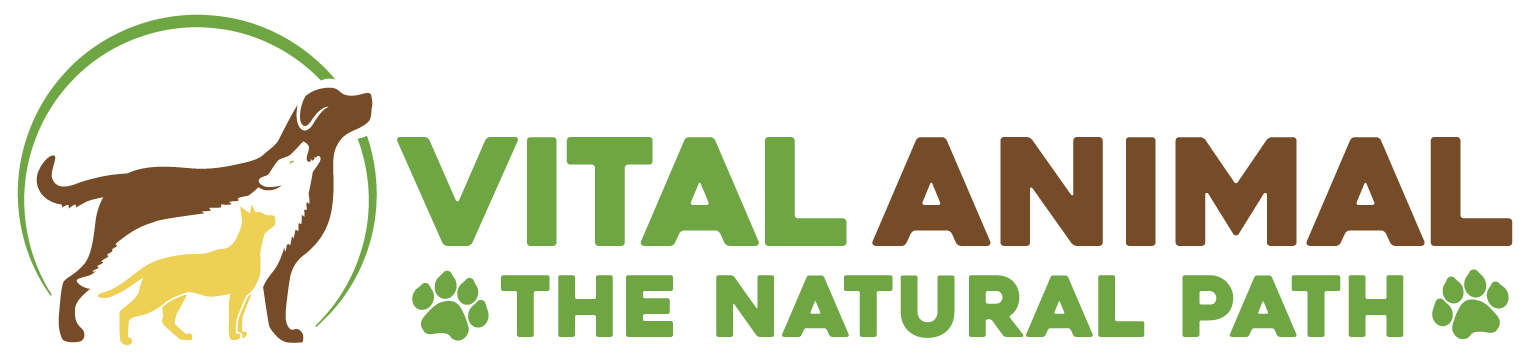 Vaccination Waiver Request Form For Your Veterinary Records The intent of this waiver is to be one you fill out and present to your veterinarian, with the goal of getting your animal’s records marked with NO FURTHER VACCINATIONS in big, bold letters. You want everyone handling your records, from office staff, to vet techs, to veterinarians, to be on the same page: “Oh, right, these animals don’t get more shots.” 